День профилактики правонарушений 11 декабря 2019 года старшим инспектором ПДН Янушко Н.С. и участковым инспектором полиции Никифоровым И.Д. ОМВД по Беломорскому району в нашей школе  проведены профилактические беседы по безопасности. Обучающимся в очередной раз напомнили о том, как безопасно и правильно себя свести в повседневной жизни. Тематика беседы коснулась  профилактики правонарушений, употребления ПАВ, курения, употребления алкоголя, нецензурной брани, травматизма, пожарной безопасности (петарды, фейерверки), безопасность на дорогах и в период празднования Новогодних праздников и других аспектов безопасности.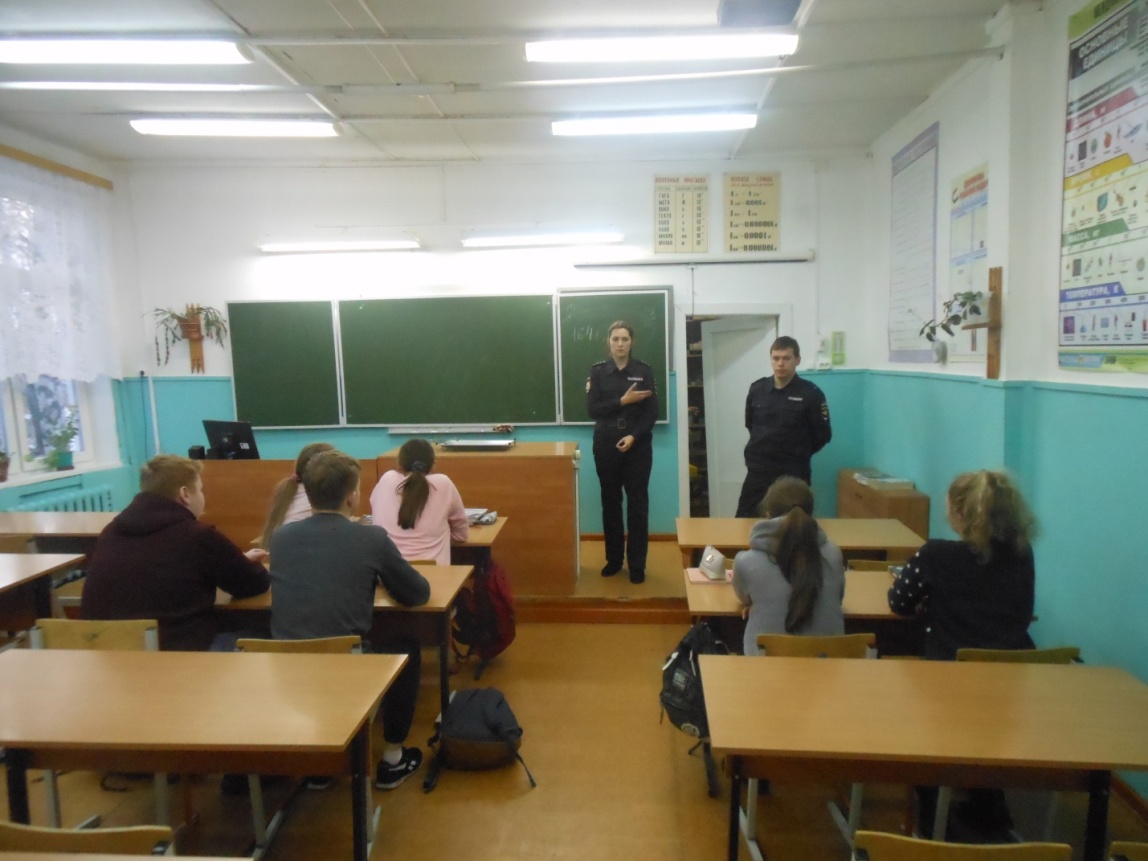 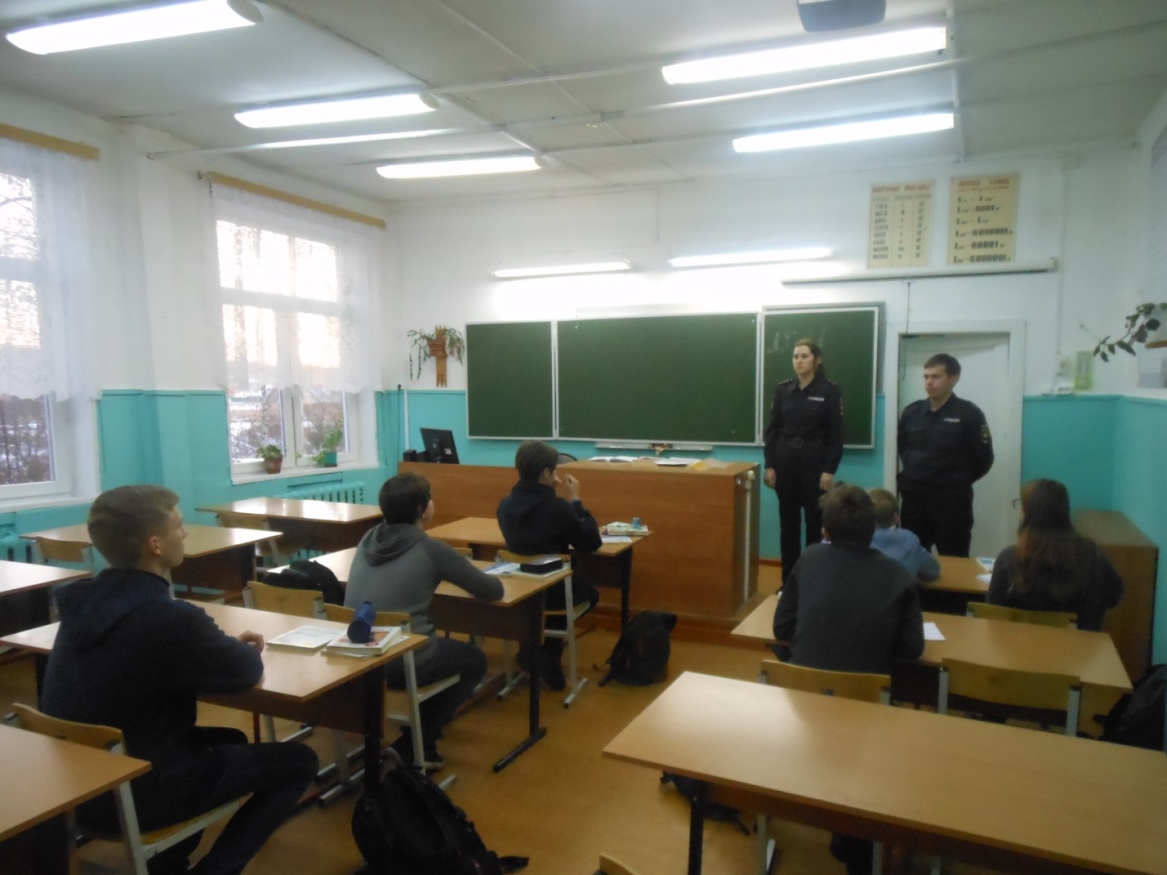 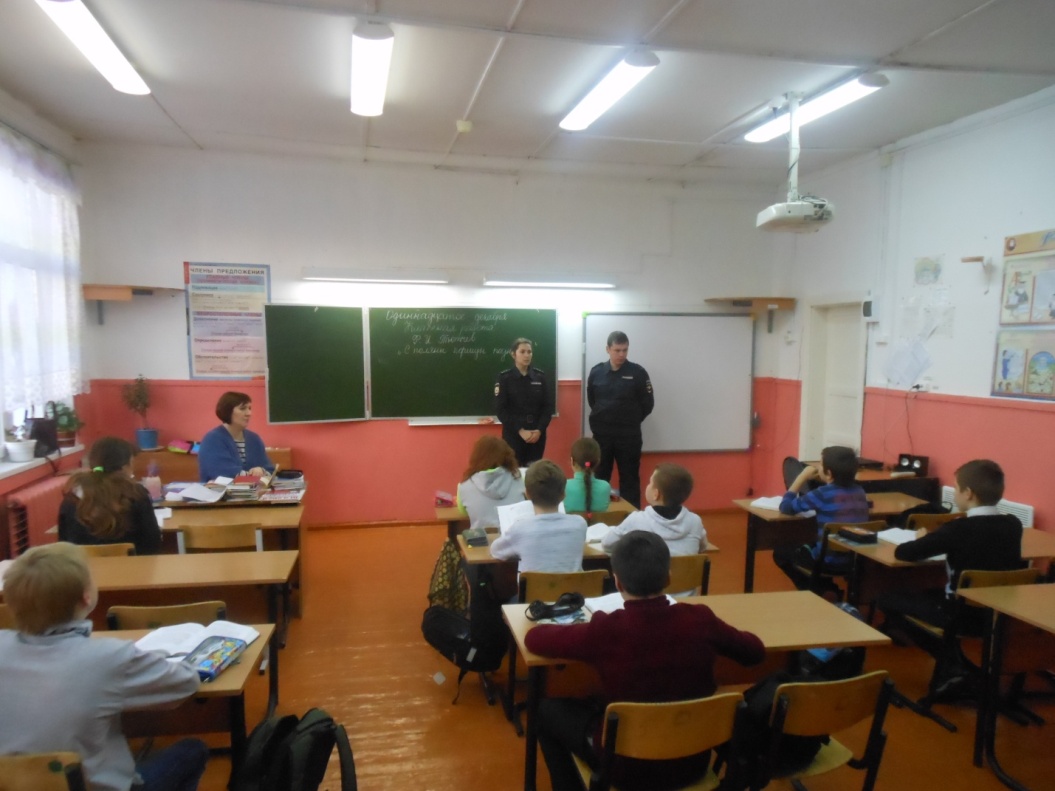 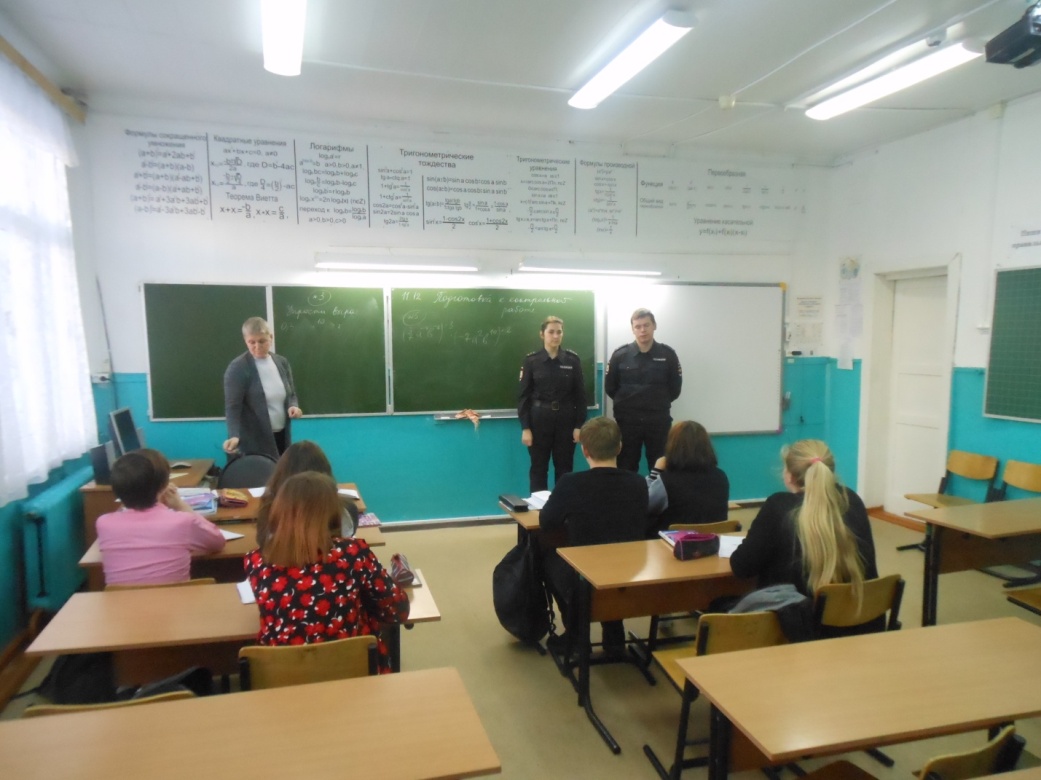 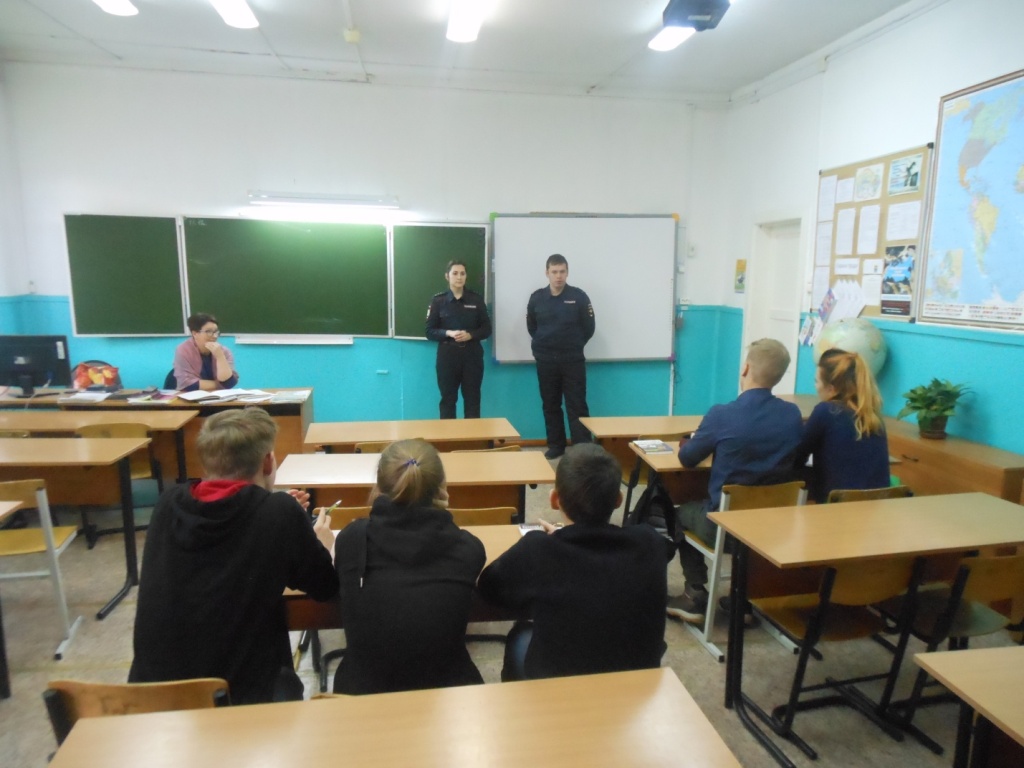 